PORTARIA Nº 149DE 01 DE DEZEMBRO DE 2023“NOMEIA OS MEMBROS PARA COMPOREM A COMISSÃO DE ANÁLIS DE PROJETOS – CAP E DÁ OUTRAS PROVIDÊNCIAS.” 	O PREFEITO MUNICIPAL DE MALHADOR, FRANCISCO DE ASSIS ARAÚJO JÚNIOR, no uso de suas atribuições que lhe confere a Lei Orgânica Municipal após a instituição do Comissão de Análise de Projetos – CAP, em atenção a Lei Paulo Gustavo (Lei Complementar nº 195, de 08 de julho de 2022), regulamentada pela Lei Municipal Nº 586, de 20 de novembro de 2023.		RESOLVE: Art. 1º. Ficam nomeados os membros representantes governamentais e não governamentais do COMISSÃO DE ANÁLISE DE PROJETOS-CAP, ficando nomeadas as pessoas abaixo indicadas como membros titulares e suplentes dos seguintes seguimentos: I - REPRESENTATES DOS GESTORES: REPRESENTANTES DA SECRETARIA MUNICIPAL DE ESPORTE, CULTURA, TURISMO, JUVENTUDE E DA COMUNICAÇÃOTitular: José Epitácio dos Santos Suplente: Arthur Ferreira Santos REPRESENTANTES DO GABINETE DO PREFEITOTitular: Weslla Taisllany Andrade de Santana Franca Suplente: Gabriel Vinicius Santos AraújoREPRESENTANTES DA SECRETARIA MUNICIPAL DE FINANÇAS:Titular: Gilson Cardoso Santos FilhoSuplente: Elton John Andrade dos SantosREPRESENTANTES DA SECRETARIA MUNICIPAL DE PLANEJAMENTO INDUSTRIA E COMERCIO:  Titular: Josefa Menezes de Carvalho Suplente: Brunella de Menezes SantanaII – REPRESENTANTES DA SOCIEDADE CIVIL: a) REPRESENTANTES DA CULTURA LOCAL: Titular: Edecio Cordeiro SobrinhoSuplente: Zuleide Faro dos Anjos SantosArt. 2º. As nomeações acima terão um prazo de 120 (cento e vinte dias), quando a composição deverá ser extinta. Art. 4º. Este Decreto entra em vigor na data de sua publicação. Art. 5º. Revogam-se as disposições em contrário. Art. 6° - Registre-se, publique-se e arquive-se. Malhador/SE, 01 de dezembro de 2023.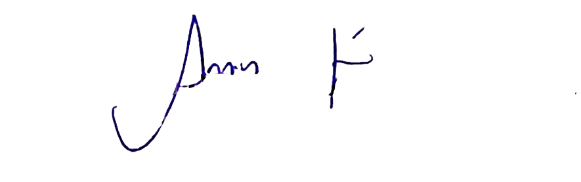 FRANCISCO DE ASSIS ARAÚJO JÚNIORPrefeito Municipal